Дополнительная информацияПисьмо от попечителя.Здравствуйте, Наталья.Вашего прадеда вместе с останками других бойцов нашли 05.09.2008 года воронежские поисковики  на ул.Шишкова в Воронеже. Летом 1942 года, именно в этом месте, на северо-западной окраине Воронежа, проходила линия обороны, и были жесточайшие бои: ежедневно погибало 1500-2000 наших солдат.  Имя  Вашего прадеда было установлено благодаря его солдатскому медальону. Поисковикам удалось  прочитать записку из медальона, но , возможно, при её прочтении возникли определённые трудности, поэтому была допущена ошибка в фамилии фронтовика. Кстати, фамилию жены они прочли как "Мощенкова" (см. сайт  www.poisk-don.narod.ru, раздел "Поиск родственников").Если совпадают год и место рождения, фамилия и имя жены и др.данные, то, конечно, это Ваш прадед.  Его перезахоронили в братскую могилу № 5, которая находится на улице Шишкова, 72  в городе Воронеже. А место, где нашли Вашего прадеда, находится в 100 метрах от братской могилы.По вопросам  посещения могилы Вам необходимо связаться по телефону с командиром поискового объединения "Дон" Сегодиным Михаилом Михайловичом, его телефон: 8-910-346-07-28.  Конечно, до Воронежа придётся  добираться своим ходом и за свои деньги. Если Вы заранее предупредите Сегодина о своём приезде, то он обещал организовать встречу и посещение могилы, а также посещение музея поискового объединения "Дон". И, конечно, родственникам отдадут медальон Мощенко Владимира Ивановича, а , может быть, и ещё какие-нибудь его личные вещи.Поздравляю Вас с ДНЁМ ПОБЕДЫ!!! Если будут вопросы - обращайтесь.С уважением, Фролова Светлана.Наименование части (воинского подразделения): 303 стрелковая Верхнеднепровская Краснознаменная дивизия (2 формирования) Страна (в военный период): СССР Период существования: Период вхождения в действующую армию: 12.07.1942-11.05.1945 Последующие переименования: Дополнительная информация: 303-я стрелковая дивизия (2-го формирования) сформирована в Кемеровской области, в основном из шахтёров Кузбасса. На Воронежский фронт прибыла в середине июля. 
Дивизия была введена в бой сразу после прибытия в Воронеж. Утром 19 июля перешла в наступление на северной окраине Воронежа. Она атаковала противника, закрепившегося на территории ипподрома и детской инфекционной больницы. Планы врага продвинуться на север по Задонскому шоссе были окончательно сорваны. 
20 июля старшина и парторг 7-й роты 849-го стрелкового полка М. П. Абызов в критической ситуации бросился грудью на амбразуру фашистского дзота. Ценой своей жизни он обеспечил роте и всему 3-му батальону успешную атаку позиций противника в районе ипподрома. У рощи Сердце прославилась бесстрашием санинструктор 849-го стрелкового полка Зина Туснолобова. Она вынесла с поля боя более ста раненых. Позднее она была удостоена звания Героя Советского Союза. 
Когда летом 1942 года разгорелись бои, многие могилы оказались на том рубеже, который не раз переходил из рук в руки. В этих условиях не было возможности хоронить героев с почестями, должным образом увековечивать их иемна. Потому-то на могилах значится мало фамилий. Многие остались безымянными еще с 42-го года, когда снаряды и бомбы уничтожили и разметали фанерные таблички. Безымянными ложились в могилы и те герои, останки которых находили после боев при восстановительных и строительных работах. Основное захоронение погибших воинов дивизии - это братская могила № 2 на Задонском шоссе. Там сейчас мемориал (Памятник Славы), куда были снесены останки погибших героев. 
180 суток дивизия геройски сражалась на Задонском шоссе, лётном поле аэродрома, у рощи Сердце и ипподрома, детской больницы и Коминтерновского кладбища. Фашисты не только не смогли преодолеть оборону кузбассовцев, но в ряде мест вынуждены были отступить. 
В наступление дивизия пошла из района Кочетовки, отличилась при ликвидации вражеской группировки в районе Нижнедевицка и Горшечного. Принимала активное участие в освобождении города Обоянь. 
От Воронежа до Праги пролегли фронтовые дороги 303-й стрелковой дивизии. Она принимала участие в боях на территории России, Украины, Молдавии, Румынии, Венгрии, Австрии, Чехословакии. Воины - кузбассцы форсировали 20 крупных рек, освободили 28 крупных городов, тысячи других населённых пунктов. За мужество и героизм воины дивизии получили 13 благодарностей Верховного Главнокомандующего, 11 239 орденов и медалей, 6 человек удостоены звания Героя Советского Союза. 
Дивизией командовали: 
Остроухов Лев Иванович (01.01.1942 - 20.07.1942), полковник, (погиб, похоронен у "Памятника Славы" на Задонском шоссе, г. Воронеж) 
Федоровский Константин Степанович (21.07.1942 - 26.02.1943), полковник 
Ладыгин Иван Иванович (27.02.1943 - 13.03.1943), генерал-майор 
Федоровский Константин Степанович (14.03.1943 - 23.12.1944), полковник, с 17.01.1944 генерал-майор (умер от ран 28.12.1944, похоронен в г. Черновцы, из книги "Военные кадры в ВОВ", 1963 г.) 
Панов Иван Дмитриевич (24.12.1944 - 11.05.1945), полковникОт Воронежа до Праги по дорогам фронтовым.303-я стрелковая Верхнеднепровская Краснознаменная дивизия сибиряков-кузбассовцев. В годы Великой Отечественной это соединение прошло славный героический путь. Наши земляки внесли достойный вклад в победу над врагом. Многие из них не вернулись домой с полей сражений.
Все дальше и дальше уходит в прошлое светлый победный май
45-го. Все меньше их рядом с нами - людей, с боями шагавших по
огневым дорогам. Молодое поколение не имеет права не знать о
подвигах своих дедов и прадедов, о том, какой ценой завоевана
мирная жизнь. Сегодня, в День защитников Отечества, газета публикует рассказ ветерана войны, воина славной 303-й дивизии Петра Васильевича
Потапова о фронтовом пути его родного соединения. Это - строки
Истории. За сухими цифрами, сдержанными фразами - боевые судьбы, тяжкие испытания тысяч людей. Тысяч наших земляков - защитников
Отечества. Вспомним сегодня о них. В соответствии с приказом Ставки Верховного Главного командования Красной Армии с 3 декабря 1941 года по 17 апреля 1942 года в Кузбассе была сформирована 303-я стрелковая дивизия. Штаб дивизии, 845-й стрелковый полк - в г Кемерово; 849-й
стрелковый полк - в г Топки; 847-й стрелковый полк - в г  Гурьевске; 844-й артиллерийский полк - в г Ленинске-Кузнецком. В составе дивизии были сформированы: 346-й противотанковый дивизион, 561-й саперный батальон, учебный батальон, 701-й батальон связи, 117-й минометный дивизион, 365-я разведрота, авторота, 374-я химрота, 309-й медсанбат, 736-я противотанковая
рота, 900-й дивизионный ветеринарный лазарет, 435-я полевая
хлебопекарня. Дивизия формировалась под командованием полковника Льва
Ивановича Остроухова, комиссара - старшего батальонного комиссара
Федора Кузьмича Федорова, начальника штаба дивизии Константина
Степановича Федоровского. - В течение зимы 1941-1942 годов продолжалось формирование дивизии личным составом за счет призывников 1922-1923-го и других годов рождения из городов и сел Кузбасса, других областей Сибири. Командный состав поступал из военных училищ и возвращающихся из госпиталей командиров, получивших ранения в первые месяцы войны.
Всю зиму в воинских частях и подразделениях дивизии шла напряженная работа по боевой и политической подготовке личного состава. Боевая подготовка проводилась по 12-14 часов ежедневно. В начале лета 1942 года враг, пользуясь отсутствием второго фронта, имея немало преимуществ в живой силе и технике, прорвался к Сталинграду и Воронежу. 303-я дивизия в срочном порядке была переброшена железнодорожным транспортом в прифронтовую зону. Выгрузившись на станции Липецк после 120-километрового марша, дивизия 19 июля 1942 года прибыла в район города Воронежа в состав 60-й армии Воронежского фронта и с ходу вступила в бой.
Решительно наступая, воины земли Кузнецкой, преодолевая упорное сопротивление превосходящих сил противника, в первый же день сумели на отдельных участках прорвать оборону противника и продвинуться вперед. Ожесточенные кровопролитные бои завязались на улицах города. Фашисты, пользуясь защитой каменных стен города, вели шквальный артиллерийский, минометный и пулеметный огонь, бросали в контратаки пехоту, танки, сопровождаемые авиацией. В этом бою за Воронеж смертью храбрых погиб всеми любимый командир дивизии полковник Лев Иванович Остроухов. В тяжелые минуты то здесь, то там появлялся он на переднем крае. В самый
разгар боя Остроухов с передовой группой ворвался в город и
руководил уличным боем. Враг, засевший на чердаке дома, сразил
автоматной очередью нашего комдива. Это была тяжелая утрата
дивизии. Командование принял начальник штаба подполковник Константин
Степанович Федоровский. Дивизия с честью выполнила свою первую боевую задачу - остановила противника. Сибиряки насмерть стали у стен Воронежа.
Четыре дня и ночи шла незатихающая яростная битва, часто переходившая в рукопашные схватки. Воины дивизии проявили массовый героизм. Здесь 20 июля парторг седьмой роты 849-го стрелкового полка Михаил Петрович Абызов совершил бессмертный подвиг - закрыл своей грудью амбразуру вражеского дзота. 26 июля погиб замечательный командир 844-го артполка подполковник Александр Васильевич Ощепков. 180 дней воины дивизии вели кровопролитные бои, сковывая большое количество фашистских войск, нанося им серьезные потери в живой силе и технике. Многие бойцы и командиры смертью храбрых пали у стен Воронежа. 8 августа 1942 года на участке фронта 303-й стрелковой дивизии гитлеровцы бросили в бой большое количество танков, бронетранспортеров и пехоты. В том бою погиб смертью героя комиссар 847-го стрелкового полка, батальонный комиссар Иванов и многие другие. Но и на этот раз фашистам не удалось достичь
успеха. Прорвавшиеся танки и пехота противника уничтожались
артиллерийским и пулеметным огнем наших войск.
Январь 1943 года. Дивизия в составе войск Воронежского фронта,
прорвав оборону противника, успешно продвинулась с боями вперед,
прошла более 400 километров, освобождая сотни населенных пунктов
на Воронежской, Белгородской и Курской земле. Такие города, как
Воронеж, Старый Оскол, Обоянь и другие. Штурмом брали Обоянь,
вокруг - отступившие немцы на месте деревень оставили одни
пепелища. Бойцы и командиры дивизии мужественно сражались за каждую
деревню. Никогда не забыть отваги, проявленной легендарной
героиней - Зиной Туснолобовой и многими другими воинами 303-й. За
проявленное мужество и героизм в боях за Воронеж, освобождение
городов и сел Курской и Орловской областей многие воины дивизии
были награждены высокими правительственными наградами. Орден
Ленина и Звезду Героя получила Зина Туснолобова... В ночь на 7 марта 1943 года полки дивизии заняли оборону на подступах к Харькову с запада, в районе города Старый Люботин. 8 марта у Старого Люботина немцы начали наступление большими силами танков, мотомеханизированных и артиллерийских частей. Но наши бойцы не дрогнули, завязался смертельный бой. В течение пяти дней воины-кузбассовцы стойко удерживали занимаемые рубежи. Так, наводчик шестой батареи 844-го артполка Михаил Корнаков до последнего снаряда вел прицельный огонь по наступающим танкам и пехоте. А когда орудие умолкло, фашисты окружили его, пытаясь
взять в плен, но Корнаков из последних сил бросил противотанковую
гранату, уничтожив свою пушку, более десятка гитлеровцев и погиб
сам, пал смертью героя. Командир огневого взвода пятой батареи
844-го артполка Сергей Разин в боях в районе г  Люботин 8-9 марта уничтожил 11 танков, 21 автомашину с автоматчиками и военными грузами, пять орудий, десятки вражеских солдат и офицеров. 13 марта в районе села Песочин отважный артиллерист Разин уничтожил 9 автомашин с автоматчиками, подбил три танка, подавил огонь четырех орудий противника. За проявленный героизм в этих боях артиллеристам 844-го
артполка Сергею Степановичу Разину и Михаилу Севастьяновичу
Корнакову было посмертно присвоено звание Героя Советского Союза.
Прославленный снайпер 849-го стрелкового полка Иван Филиппович
Абдулов во время жаркого боя у г  Люботин, отважно сражаясь с прорвавшимися танками противника, подорвал два танка противотанковыми гранатами и сам погиб смертью храбрых. И ему звание Героя присвоено посмертно. Пять суток дивизия удерживала занимаемые рубежи на подступах к Харькову. Однако немецкие войска прорвали оборону севернее
Харькова и отрезали путь отхода дивизии. Прорвав кольцо
противника, с тяжелыми боями дивизия вышла из окружения и заняла
оборону по восточному берегу Северного Донца в районе Печенеги и
Салтова. За проявленные в боях за Харьков мужество и стойкость личному
составу соединения Верховный Главнокомандующий объявил благодарность.
С марта по август 1943 года дивизия вела оборонительные бои на
Северном Донце в районе Старого Салтова, пополнилась личным
составом, вооружением и боеприпасами. 9 августа 1943 года,
форсировав Северный Донец, дивизия перешла в наступление. Вновь
начались тяжелые, кровопролитные бои юго-западнее Харькова.
При форсировании Северного Донца погибли заместитель командира
дивизии подполковник Федор Степанович Тверитинов, командир 844-го
артполка, Герой Советского Союза, майор Александр Федорович
Кшенский. Пал в бою и подполковник Павел Степанович Желтов,
который командовал 844-м артполком с сентября 1942 года, а в июле
1943 года был выдвинут командующим артиллерией 19-й дивизии,
воевавшей по соседству с нашей. В бою за Константиновку фашисты предприняли несколько контратак, пытаясь войти в тыл 845-го стрелкового полка, но на их пути встал отважный пулеметчик Григорий Посохов, который проявил железную выдержку и смекалку, подпуская немцев на близкое расстояние, расстреливал их в упор. Посохов уничтожил около 200
гитлеровцев, за что ему присвоено высокое звание Героя Советского
Союза.
В этих боях погибли командир третьего батальона 845-го
стрелкового полка капитан Кравцов, начальник разведки полка
старший лейтенант Познанский. В боях за село Соколово наши воины
встретились с чехословацкими воинами под командованием генерала
Людвига Свободы. В селе Соколово похоронены рядом наш Герой
Советского Союза Г. О. Посохов и Герой Чехословакии Отакар Ярош.
23 августа 1943 года был освобожден от немцев город Харьков.
25 сентября началась героическая, кровопролитная битва за Днепр.
В ночь на 27 сентября, вслед за скрытно переправившимися на
правый берег разведчиками под командованием старшины Корниенко,
на скалистом берегу Днепра у каменоломни высадилась первая рота
845-го стрелкового полка под командованием командира батальона
старшего лейтенанта Абраменко, первый стрелковый батальон 849-го
стрелкового полка под командованием капитана Свирина, третий
батальон под командованием старшего лейтенанта Горбунова.
Высадившиеся батальоны внезапно атаковали противника,
стремительным броском к рассвету овладели северо-восточной
окраиной села Червоное. Противник большими силами пехоты, при
поддержке танков, орудийно-минометного огня и авиации непрерывно
атакует, пытаясь сбросить батальоны в Днепр. Но наши бойцы,
поддерживаемые умело корректируемым орудийно-минометным огнем,
героически сражались на завоеванных позициях. К вечеру 28
сентября противник, бросив подоспевшие свежие силы пехоты и
танков, прорвался к переправе, отрезав десант от штабов и тыла.
Однако, собрав все силы, десантники сумели отбросить немцев,
восстановить связь с командованием.
6 октября наши полки по приказу командования армии сдали свои
позиции переправившимся частям 36-й гвардейской дивизии и
вернулись на восточный берег реки. 7 октября при поддержке
артиллеристов 844-го артполка вновь форсировали Днепр,
переправились севернее Верхнеднепровска в непосредственной
близости от села Пушкаревка.
За успешное форсирование Днепра и освобождение
Верхнеднепровска дивизии было присвоено наименование
Верхнеднепровской. Особо отличившимся в боях за Днепр -
разведчику, старшему сержанту Прокофию Прокофьевичу Корниенко,
автоматчику, старшине Мажиту Джунусову, командиру первого
батальона 849-го стрелкового полка, капитану Петру Спирину было
присвоено звание Героя Советского Союза.
После окончания днепровской битвы дивизия была отправлена на
станцию Верховцево на отдых. Но в связи с осложнившейся
обстановкой в районе города Кривой Рог по тревоге была направлена
в район села Петрово Кировоградской области.
С 5 января 1944 года части дивизии во взаимодействии с частями
29-го танкового корпуса и другими соединениями второго
Украинского фронта развивали стремительное наступление. 8 января
1944 года город Кировоград был освобожден.
За успешное проведение операции - прорыв обороны противника и
обеспечение освобождения Кировограда 303-я стрелковая дивизия
была награждена орденом Красного Знамени.
В боях за Кировоград геройски погиб командир 849-го
стрелкового полка майор Рычков. Командование полком принял
заместитель командира полка, Герой Советского Союза капитан П.
Спирин.
После освобождения Кировограда наша дивизия, заняв жесткую
оборону, отбивала многочисленные атаки противника на своих
рубежах до февраля 1944 года.
В начале февраля 1944 года войска 1 и 2-го Украинских фронтов
окружили в районе г Корсунь-Шевченковский 9 пехотных дивизий,
танковую и мотобригады. Командование гитлеровских войск,
сосредоточив значительные силы танков и мотомеханизированных
частей, пыталось разорвать кольцо окружения. 303-я стрелковая
дивизия по приказу командования перебрасывается на уничтожение
окруженной группировки противника. Полки в условиях бездорожья
совершили тяжелейший марш. Утопая по пояс в грязи, наши воины
тащили на волах и руках орудия, боеприпасы и продовольствие. За
семь дней, к 9 февраля, соединение вышло на исходный рубеж и с
ходу вступило в бой.
После форсирования реки Днестр началось освобождение Молдавии.
26 марта был занят город Бельцы, в котором захвачены большие
трофеи, в том числе танки противника на железнодорожных
платформах.
22 августа после мощнейшей артиллерийско-минометной подготовки
и массированной бомбардировки авиацией на всю глубину
эшелонированной обороны противника дивизия перешла в наступление.
Сломив сопротивление противника, полки дивизии, преследуя
отступающие фашистские войска, с боями заняли ряд населенных
пунктов, взяли тысячи пленных, огромные трофеи: оружие,
автомашины, различную технику, боеприпасы.
25 августа 1944 года наши полки в районе села Онештивель
соединились с частями 3-го Украинского фронта, в результате было
закончено окружение фашистской группировки "Юг".
В течение 25-26 августа полки дивизии во взаимодействии с
другими соединениями 2 и 3-го Украинских фронтов продолжали
сжимать кольцо окружения, днем и ночью отбивали многочисленные
контратаки противника, стремящегося вырваться из кольца окружения
и переправиться через реку Прут в Румынию.
Дивизия вела бои в направлении главного удара Яссо-Кишиневской
битвы, которая была одной из важнейших операций Советской Армии в
Великой Отечественной войне. В результате были окружены и
уничтожены 22 немецкие дивизии и капитулировала Румынская армия.
За успешные боевые действия по окружению и разгрому
Яссо-Кишиневской группировки противника дивизии была объявлена
благодарность Верховного Главнокомандующего, 845-му стрелковому
полку присвоено наименование Ясского, 847-му стрелковому полку и
844-му артполку Кишиневских, а 849-й стрелковый полк награжден
орденом Кутузова III степени.
На территории Румынии, продолжая освободительную миссию, наши
полки, не встречая серьезного сопротивления противника,
продвинулись вперед на 300 километров, освободив города Фокшаны,
Рымникул, Серат, Васлуй, Торгаешти, Бузеу, Плоешти, Потешти и
многие другие населенные пункты.
2 октября железнодорожным транспортом наши войска были
переброшены к венгерской границе, выгрузились на станциях Липова
и Тимишоара. 9 октября дивизия перешла границу Венгрии. 19
октября форсированным маршем полки выступили в район города
Мезетур на уничтожение прорвавшейся группировки немецких войск.
22 октября обходным маневром город Мезетур был взят.
Продолжалось преследование противника в направлении ст. Хоркань.
Отважно сражались наши воины при форсировании реки Тиссы и
овладении городом Сальнок, который был взят 5 ноября 1944 года.
Немцы потеряли большое количество живой силы и техники, были
захвачены пленные и много военного имущества. После упорных
четырехдневных боев наши полки 19 ноября 1944 года овладели г 
Ясберень.
Полки дивизии, отбив многократные контратаки противника, во
взаимодействии с танкистами заняли 25 ноября г Хатван. 5 декабря
1944 года дивизия после мощной артиллерийской и авиационной
обработки обороны противника, сломив его сопротивление, создала
необходимые условия для продвижения танковых частей в
северо-восточном направлении на Будапешт. За пять дней боев
продвинулись на 70 километров, освободив десятки населенных
пунктов, 303-я первой в составе Седьмой гвардейской армии вышла
на венгеро-чехословацкую границу - реку Ипель.
Отличившийся в боях под Будапештом 845-й стрелковый полк был
награжден орденом Суворова III степени, а всему личному составу
дивизии была объявлена благодарность Верховного
Главнокомандующего.
Форсировав реку Ипель, дивизия шаг за шагом освобождала землю
Чехословакии. Население с радостью и ликованием встречало
воинов-освободителей.
Однако немецкое командование подтянуло крупные силы пехоты и
танков, прибывших из Германии, стремясь окружить между реками
Ипель и Грон дивизию, отрезать наши полки от главных армейских
сил.
В упорных сражениях за деревню Саздице в районе города Шахи
был тяжело ранен командир дивизии генерал Константин Степанович
Федоровский, который через неделю умер. Воины дивизии понесли
тяжелую утрату, потеряв талантливого полководца, замечательного
человека, под командованием которого прошли тяжелый, но победный
путь от Воронежа до Чехословакии.
Командование дивизией принял полковник Иван Дмитриевич Панов.
23 марта 1945 года дивизия перешла в наступление севернее
города Железовцы. Наступая в составе войск 7-й гвардейской армии,
дивизия освободила более 20 населенных пунктов, города Железовцы,
Новые Замки, Сенец, форсировала реки Грон, Ваг, Червона Вода,
Нитра и 2 апреля подошла к городу Братислава. 4 апреля была
освобождена столица Словакии - Братислава.
За отличные боевые действия по освобождению Братиславы
Верховный Главнокомандующий объявил благодарность личному составу
дивизии. Особо отличившийся в этих боях 844-й артполк был
награжден орденом Кутузова III степени.
В боях за Братиславу тяжелые потери понес 847-й стрелковый
полк, был тяжело ранен его командир подполковник Чернявский. 6
апреля 1945 года дивизия вышла на государственную границу
Чехословакии и Австрии по реке Морава. Форсировав реку, 6 апреля
дивизия начала освобождение нефтеносного района Австрии -
Цистерсдорф, где пришлось вести тяжелые бои с большими потерями.
11 мая 1945 года дивизия закончила бой с остатками группировки
Шернера на чешской земле в районе города Милина, где
воинам-освободителям в 1975 году открыт памятник Вечной Славы. На
южных подступах к Праге кузбасская дивизия встретила Победу.
303-я стрелковая дивизия в течение 1050 дней прошла по суровым
фронтовым дорогам от Воронежа до Праги более четырех тысяч
километров.
Воины-кузбассовцы с честью оправдали доверие и надежды своих
земляков.
За период боевых действий дивизия уничтожила более 50 тысяч
солдат и офицеров противника и 16800 врагов взято в плен,
уничтожено и захвачено 206 танков, 728 орудий и минометов, 1679
пулеметов, 2590 автоматов, 20 тысяч винтовок, 6 самолетов и
большое количество другого военного имущества.
За образцовое выполнение заданий Родины дивизия награждена
орденом Красного Знамени, ей присвоено наименование
Верхнеднепровской. Личному составу дивизии 14 раз была объявлена
в приказе благодарность Верховного Главнокомандующего. За
мужество, стойкость и героизм восьми воинам дивизии присвоено
высокое звание Героя Советского Союза. Воины дивизии получили
более 11 тысяч правительственных боевых наград.
Слава о мужественных воинах 303-й дивизии, память о павших
героях живы в сердцах людей. Во многих городах и селах,
освобожденных от фашистской нечисти воинами дивизии, именами
наших боевых товарищей названы улицы, памятники установлены в
честь их боевых подвигов. И кузбассовцы никогда не забудут своих
славных мужественных земляков.
Петр ПОТАПОВ, майор в отставке, председатель совета ветеранов
303-й стрелковой Верхнеднепровской Краснознаменной дивизии
сибиряков-кузбассовцев.
Мощенко Владимир ИвановичМощенко Владимир ИвановичПол:мужскойДата рождения:0.0.1913Место рождения:Чкаловская обл., Белозерский р-н, Андреевский с/с, х.Китаямский( по данным медальона)Национальность:русскийДолжность:шоферЗвание:рядовой
Попечитель:
Светлана Фролова
Подразделения, в которых служил Фронтовик: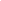 
Захоронение:Домашний адрес во время войны:Чкаловская обл., Белозерский р-н, с.БулановоРодственники во время войны:жена: Мощенко Аграфена СергеевнаДата призыва:0.0.1939Место призыва (военкомат):Белозерский РВКДополнительные сведения:Погиб в бою за город Воронеж в августе 1942 года, похоронен в братской могиле на северо-западной окраине Воронежа. Его останки были найдены 05.09.2008г. при строительстве жилого дома на ул.Шишкова в Коминтерновском районе г.Воронежа и перезахоронены в братскую могилу №5 (ул.Шишкова,72), см.фотоальбом. По данным ОБД "Мемориал" числится пропавшим без вести с декабря 1942 года.Выжил / пропал без вести / погиб:погиб